V 5 – Spontane endotherme ReaktionMaterialien: 		Becherglas (250 mL), Glasstab, digitales ThermometerChemikalien:		Zinksulfat-heptahydrat, KaliumchloridDurchführung: 	8,6 g Zinksulfat-heptahydrat werden mit 4,4 g Kaliumchlorid in ein Becherglas gefüllt und mit dem Glasstab gerührt. Die Temperatur wird dabei ständig mit dem digitalen Thermometer verfolgt.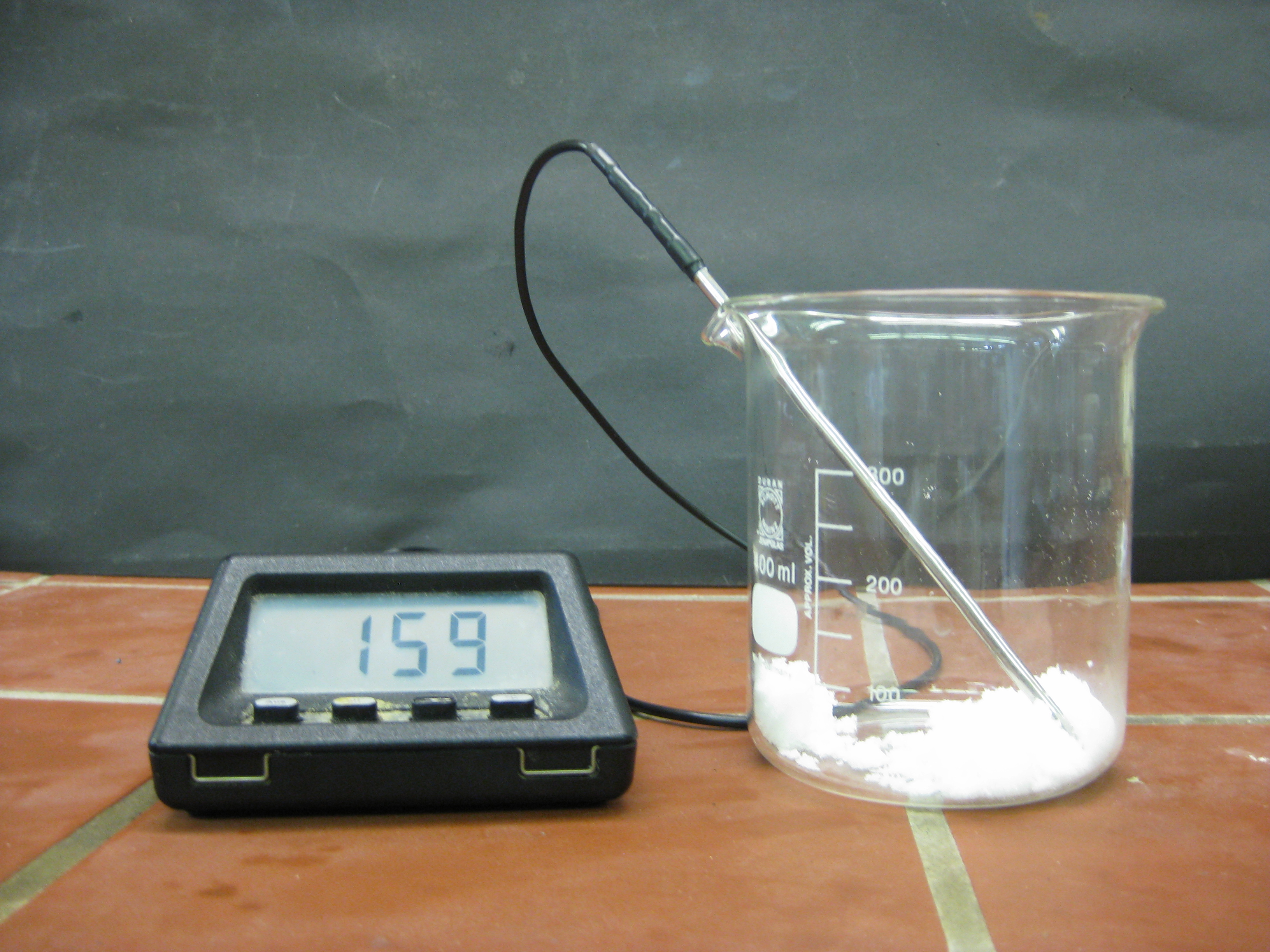 Abb. 6 -  Versuchsaufbau zur Reaktion von Zinksulfat-heptahydrat mit Kaliumchlorid.Beobachtung:		Die beiden weißen Salze verklumpen. Die Temperatur sinkt von 24 °C auf 15 °C.Abb. 7 -  Temperatur-Zeit-Diagramm  zur Reaktion von Zinksulfat-heptahydrat mit Kaliumchlorid.Deutung:			Es findet eine endotherme Reaktion statt. Die zum Auflösen der Kristallgitter benötigte Energie wird der Umgebung entnommen. Dabei wird Kristallwasser frei, in dem sich die Ionen der Salze lösen. Die dabei freiwerdende Hydratationsengerie ist geringer als die Energie zum Auflösen des Kristallgitters, sodass der Lösungsvorgang insgesamt endotherm ist.Entsorgung: 			Die Reste sind im Feststoffabfall zu entsorgen.Literatur:	H. Schmidtkunz, W. Rentzsch, Chemische Freihandversuche, kleine Versuche mit großer Wirkung, Band 1, Aulis Verlag (2011), S. 110GefahrenstoffeGefahrenstoffeGefahrenstoffeGefahrenstoffeGefahrenstoffeGefahrenstoffeGefahrenstoffeGefahrenstoffeGefahrenstoffeZinksulfat-heptahydratZinksulfat-heptahydratZinksulfat-heptahydratH: 302, 318, 410H: 302, 318, 410H: 302, 318, 410P: 280, 273, 305+351+338P: 280, 273, 305+351+338P: 280, 273, 305+351+338KaliumchloridKaliumchloridKaliumchloridH: -H: -H: -P: -P: -P: -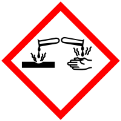 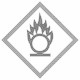 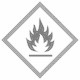 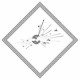 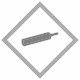 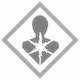 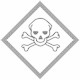 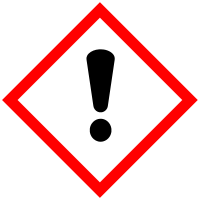 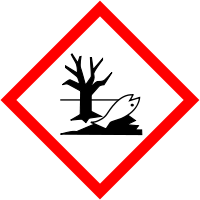 Zeit [s]0102030405060708090100110Temperatur [°C]23,823,722,721,720,519,218,117,416,515,915,315,0